Mother’s Day Chicago Race for the Cure 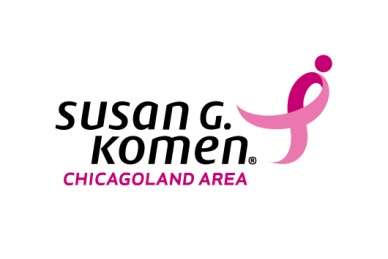 Teams LiaisonOverviewSusan G. Komen Chicago is opening a new volunteer opportunity available to all interested participants.  The Teams Liaison will provide support to assigned Race for the Cure Team Captains, focusing on team retention, team member recruitment, and fundraising strategies.ResponsibilitiesCommunicate with assigned team captains by phone, email and in person.Encourage team Captains to register team membersAssist Team Captains with goal settingCheck in with Teams Captains to motivate fundraising and additional team member registration leading up to RaceCommitmentTeam Liaisons will assist Teams from February – May 8.  Please allow a minimum of 1 hour per week to communicate with Team Captains.  Please also allow time for a 2-3 hour Team Liaison training in early February, date and time TBD.Time commitment total will be approximately 20 hours.Qualifications and Skills:Experience as a Team Captain or Race for the Cure fundraising participant preferred but not required.  Additional qualifications include:Strong written and verbal communication skillsPassion and excitement for the cause; ability to motivate othersComfort discussing breast health and cancer-related topicsPrior completion of Komen 101 Volunteer Orientation strongly preferredBasic technology skills including: computer, internet, and Microsoft OfficeStaff PartnersJulie Jacobson, Director of Operations & Donor PartnershipsEmail: jjacobson@komenchicago.org		Phone: 773-444-0061 x104Katherine Sobolewski, Development CoordinatorEmail: volunteer@komenchicago.org		Phone: 773-444-0061 x102Staff ResponsibilitiesSusan G. Komen Chicago will provide Team Liaison with the tools necessary to support Team Captains including:Team Captain contact and fundraising informationTraining on: retaining and registering teams, goal setting, fundraising ideas and tools including navigating their Participant Center, etc.Notification when a team registersMost current information on important dates and details leading up to Race including but not limited to promotions, etc.To ApplyPlease register on www.myvolunteerpage.com by Monday, February 1.  A staff member will notify you regarding next steps in early February. For more information or questions, please contact:Katherine Sobolewski – Development Coordinatorvolunteer@komenchicago.org    ǁ    (773) 444-0061 x.102Please register on www.myvolunteerpage.com by Monday, February 1, 2016.  